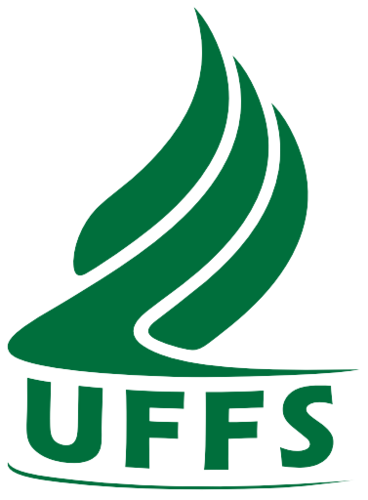 UNIVERSIDADE FEDERAL DA FRONTEIRA SULCAMPUS PASSO FUNDO - RESIDÊNCIAS MÉDICAS TRABALHO DE CONCLUSÃO DA RESIDÊNCIACARTA DE ACEITERESIDENTEPROGRAMACENÁRIOTEMA PROVISÓRIOO trabalho será executado como:(   ) Modalidade I – Pesquisa clínica observacional ou experimental.(   ) Modalidade II – Protocolo clínico assistencial.(   ) Modalidade III – Revisão de literatura.NOME ORIENTADOR NOME COORIENTADOR (se houver)Aceito orientar conforme supracitado, Aceito coorientar conforme supracitado, Assinatura OrientadorAssinatura CoorientadorAssinatura Residente